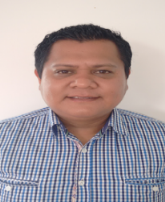 CLAVE/NIVEL DE PUESTOJD3Jefe del departamento de control presupuestal • ICAI • Noviembre 2017Coordinador de proyectos • SEFIN • Noviembre 2016–Noviembre 2017Asesor Comercial • File Trust • Enero 2015 – septiembre 2016Auditor Interno • IEPC • Febrero 2014 –diciembre 2014• Junio 2009 • Instituto Universitario Valle de Santiago 